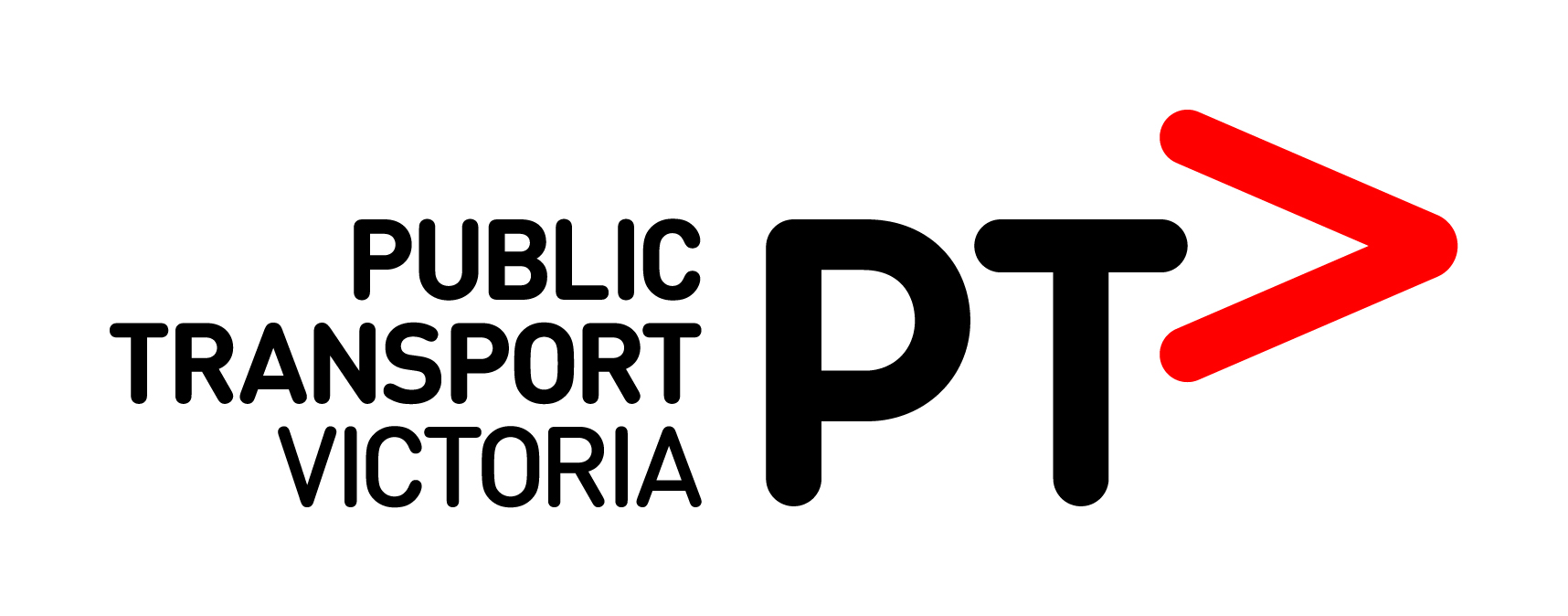 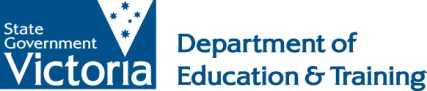 This form is to be completed and signed by parent/guardian of a student travelling under the pre-school student exemption. This form must also be signed by the pre-school director.I understand that my child is expected to comply with the Conditions of Travel as agreed to in Form 1: Application for Permission to Travel – Eligible Student (which must be submitted as part of this application).  I have explained the Conditions of Travel to my child.I undertake that my child is capable of travelling independently on the school bus service and understands what the Conditions of Travel mean.  I understand there will be no direct adult supervision while my child is travelling on the school bus service.I understand that if my child does not comply with the Conditions of Travel, it may result in my child not being permitted to travel on the school bus service.I undertake to ensure my child is at the bus stop at least 10 minutes prior to scheduled arrival of the morning school bus service and I will directly supervise my child until the school bus service arrives and my child has boarded the bus.I undertake to ensure I will be at the bus stop 10 minutes prior to the scheduled arrival of the afternoon school bus service and will directly supervise my child once they have alighted from the bus. I understand that my child’s permission to travel on the school bus service is also subject to the following terms and conditions:My child may only travel where seating is available on the service after all students with prior rights have been accommodated.I will make alternative arrangements if seating becomes insufficient after students with prior rights to travel are accommodated.My child’s continued access to the bus service will be subject to review at the end of each term.My child may not form a case or part of a case for the retention, extension or addition of services, or a route or timetable alteration, or the provision of a larger vehicle.I acknowledge the decision about whether my child can travel on the school bus service is at the discretion of the coordinating principal of the school bus service, and may be reviewed at any time in accordance with these terms and conditions.Parent/guardian name (please print)        Parent/guardian signature        Date        I understand the child is expected to comply with the Conditions of Travel attached to Form 1: Application for Permission to Travel – Eligible Student.  I confirm the child named above is capable of travelling independently on the school bus service and complying with the Conditions of Travel. I confirm the parent/guardian and I have made arrangements (in writing) for the provision of an adult escort to accompany the child between the pre-school and the designated bus stop on the days of travel.I am aware the bus driver is not permitted to escort children between the pre-school and the bus stop. Pre-school director name (please print)        Pre-school director signature        Date        Student namePre-school directorPre-school attendedPre-school telephonePre-school addressPostcode